公民與社會發展科網上自學課程工作紙工作紙簡介工作紙設計基礎知識題閱讀資料一及二，然後在橫線上填寫答案。資料一︰以下是香港在不同方面的世界/地區排名資料來源︰有關香港的數字(截至2022年2月28日)，立法會秘書處資料研究組。https://www.legco.gov.hk/research-publications/chinese/2022issf01-hong-kong-in-figures-20220304-c.pdf資料二︰以下是政府就香港競爭力所發布的報道資料來源︰＜香港競爭力排名全球第七＞，政府新聞網，2021年6月17日。https://www.news.gov.hk/chi/2021/06/20210617/20210617_195024_134.html問題︰資料一及二反映香港的競爭力正在面對哪些挑戰？參考答案︰資料一及二反映香港在不同方面的排名均有           的情況。例如和其他中國城市比較而言，香港2021年的             排名及               排名均較上一年微跌一位。此外，             排名由2020年的第五位下跌至2021年的第七位，而在經濟表現、           和                的排名亦稍低於較上一份報告。參考資料一及二，政府認為長遠而言應如何應對題(i)所述的挑戰？參考答案︰政府認為香港應積極融入                  ，把握好國家             、粵港澳大灣區和            倡議等重大發展戰略的機遇，以鞏固並提升香港的整體競爭力。進階思考題學習任務︰閱讀以下參考資料，然後在「對策型魚骨圖」中，歸納一些促進香港融入國家發展大局以提升香港競爭力的方法。參考資料︰＜內地與香港關於建立更緊密經貿關係的安排＞小冊子，香港特別行政區政府工業貿易署網頁https://www.tid.gov.hk/tc_chi/cepa/press/files/CEPA_leaflet.pdf＜香港在國家十四五規劃綱要中的角色＞，香港特別行政區政府一站通網頁 https://www.brandhk.gov.hk/docs/default-source/factsheets/hong-kong-themes/2021-10-05/hong-kongs-role-in-the-national-14th-five-year-plan-c.pdf魚骨圖︰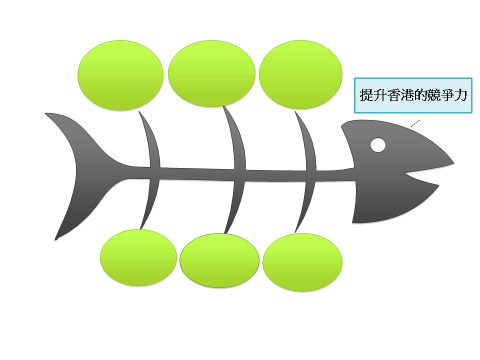 延伸閱讀︰兩個有關推進粵港澳大灣區建設的方案＜全面深化前海深港現代服務業合作區改革開放方案＞，人民日報，2021年9月7日。http://cpc.people.com.cn/BIG5/n1/2021/0907/c64387-32219506.html＜橫琴粵澳深度合作區建設總體方案＞，人民日報，2021年9月6日。http://cpc.people.com.cn/BIG5/n1/2021/0906/c64387-32218254.html生活情境題觀看以下視頻︰＜香港兄弟闖佛山＞，粵港澳大灣區網頁。https://youtu.be/htQT_s6Wflw?list=PLAFkl9ADQGYxQizdOxB-dauSbSN82WrlF參考視頻中的個案，你認為香港青年於畢業後到大灣區發展有何原因？在以下的腦圖中，展示相關的原因。自學課題香港融入國家發展大局以提升競爭力 相關主題、課題、學習重點主題2︰改革開放以來的國家課題︰國家的發展與香港融入國家發展大局學習重點︰涉及香港的發展規劃和政策與促進香港發展整體構思要旨本自學工作紙以「促進香港融入國家發展大局，以提升競爭力」為重心，讓學生應用擴散性思考及聚合性思考，以及對策型魚骨圖的思考工具。在運用解決難題七步曲時，引導學生運用擴散性思考，先確定促進香港融入國家發展大局以提升競爭力，繼而識別如何能夠達致該目標。接著，引導學生善用聚合性思考，帶出達致目標的各個方法，包括加快投入粵港澳大灣區建設、善用CEPA的優勢等，並評估這些方法可能帶來的好處。同時，鼓勵學生藉此課題應用對策型魚骨圖的思考工具，思考如何促進香港融入國家發展大局以提升競爭力，包括加快投入粵港澳大灣區建設，以及善用CEPA為香港帶來的優勢。估計完成工作紙的時間約60分鐘前備知識 / 初中的相關學習經歷學生於第三學習階段已學習︰香港的經濟發展及表現 中國的經濟發展2020年2021年世界競爭力排名(涵蓋64個地方)資料來源：瑞士洛桑國際管理發展學院第五位第七位中國城市綜合經濟競爭力指數(涵蓋291個中國城市) 資料來源︰中國社會科學院第二位第三位機遇之城排名(涵蓋47個選定中國城市)資料來源︰中國發展研究基金會第九位第十位全球創新指數 (涵蓋132個地方) 資源來源︰世界知識產權組織第十位第十四位國際管理發展學院發布《2021年世界競爭力年報》，香港排名全球第七位，去年則排名第五位。政府指，年報繼續肯定香港在多方面的優勢，政府對香港長遠經濟發展和競爭力充滿信心。四個競爭力因素中，香港在政府效率的排名維持在榜首，但在經濟表現、營商效率和基礎建設的排名則稍低於較上一份報告。在子因素方面，香港在商業法規繼續排名在全球第一位，在國際貿易、稅務政策、金融和管理方式的排名均保持於全球前三名。政府表示，作為一個細小和開放型的經濟體，香港過去幾年面對前所未見的挑戰，但當局有信心香港的法治和司法獨立、自由的貿易和投資制度、簡單低稅制、良好的營商環境，以及高效的政府等制度優勢，並未受到影響。政府在鞏固自身的制度優勢時會致力提升香港國際金融、航運、貿易中心的地位，並發展香港成為國際創新科技中心、國際航空樞紐和綠色城市。此外，政府會加強在基礎建設和創新科技方面的投資，為發展增添動力。展望未來，亞洲各經濟體，特別是內地，將繼續是環球經濟增長的引擎。在「一國兩制」的安排下，香港將繼續發揮好門戶、跳板和中介人的獨特角色，並積極融入國家新發展大局，把握好國家十四五規劃、粵港澳大灣區和「一帶一路」倡議等重大發展戰略的機遇。